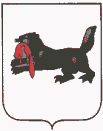       ИРКУТСКАЯ  ОБЛАСТЬ                                 Тулунский район                                  АДМИНИСТРАЦИЯ                       Будаговского сельского поселения                  Р А С П О Р Я Ж Е Н И Е20.06.2013г.                                                         № 23-Р                                                                                                                                 с. Будагово   О создании межведомственной комиссии по признанию помещенияжилым, пригодным (непригодным) для проживания граждан, а также           многоквартирного дома аварийным и подлежащим сносу или                                                        реконструкции      В целях проведения оценки жилых помещений муниципального жилого фонда Тулунского муниципального района, руководствуясь ст. 15 Федерального закона от 06.10.2003 года  № 131-ФЗ «Об общих принципах организации местного самоуправления в Российской Федерации», Положением о признании помещения жилым помещением, жилого помещения непригодным для проживания и многоквартирного дома аварийным и подлежащим сносу или реконструкции, утвержденным постановлением Правительства РФ от 28.01.2006 года № 47, ст. 24 Устава Будаговского муниципального образования:Создать межведомственную комиссию по признанию помещенияжилым помещением, пригодным (непригодным) для проживания граждан, в следующем составе:          Лысенко И.А.- глава администрации Будаговского сельского            поселения, председатель комиссии.Члены комиссии:Бруева Т.А. – председатель комитета по архитектуре, строительству и ЖКХ администрации Тулунского муниципального района;         Сапрыкин А.Н. – главный специалист – юрист правового управления администрации Тулунского муниципального района;Будаева О.А. – начальник Тулунского отделения Иркутского филиала ФГУП «Ростехинвентаризации – федеральное БТИ» (по согласованию);Вознюк  А.В. – председатель комитета по управлению муниципальным имуществом администрации Тулунского муниципального района;Трунёв В.Г. – начальник ОНД по г.Тулуну и Тулунскому району (по  согласованию);Кочетов А.П. – начальник территориального отдела Роспотребнадзора по Иркутской области в городе Тулуне, Тулунском и Куйтунском районах  (по согласованию);Овсянникова Л.А.  –  ведущий специалист администрации Будаговского сельского поселения.Комиссию к своей работе привлекать с правом совещательного голоса собственника жилого помещения ( уполномоченного им лица), а в необходимых случаях  - квалифицированных экспертов проектно – изыскательных организаций с правом решающего голоса.Комиссии в своей работе руководствоваться Положением о признании помещения жилым помещением, жилого помещения непригодным для проживания и многоквартирного дома аварийным и подлежащим сносу или реконструкции, утвержденным постановлением Правительства РФ от 28.01.2006 года № 47.Глава Будаговскогосельского поселения                                                       И.А.Лысенко